Лексическая тема : «Перелетные птицы»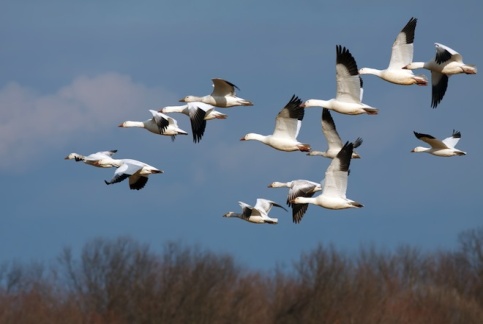 Понедельник1.     Рассмотрите вместе с детьми и расскажите им: —  названия водоплавающих, болотных, диких лесных перелетных птиц; —  понятие «перелетные птицы» (уметь объяснить); —  куда улетают птицы, почему; —  части тела птицы, чем оно покрыто (различать птиц по внешнему виду, образу жизни); —  голоса, повадки птиц, их жилье. 2. «Как улетают птицы?» нужно взять много пуговиц (бусинок, других мелких предметов) и разложить их так, как улетают : 
гуси, утки, лебеди - вереницей; 
журавли - клином;
ласточки, грачи, скворцы - вереницей; 
кукушки - поодиночке.3. «Чем питаются птицы?» (полный ответ, составляем предложения) Птицы питаются червяками (бабочками, жуками, улитками, комарами, кузнечиками, гусеницами, стрекозами, муравьями, мухами).4. «Четвёртый - лишний» (назвать лишнее и объяснить свой выбор)
Ласточка, волк, заяц, кошка (лишняя ласточка, потому что это - птица, а остальные - животные) Скворец, собака, кукушка, соловей.
Воробей, голубь, журавль, синица.
Грач, лебедь, утка, ворона

5. «Кого много в лесу?в поле?» (словоизменение)
В лесу много скворцов (ласточка, соловей, аист, грач, журавль, кукушка, цапля, стриж)6. «Сосчитай 1,2,5» (согласование существительных с числительными в роде, числе и падеже):
Одна ласточка, две ласточки, пять ласточек. (кукушка, скворец, соловей, аист, грач, журавль, цапля)7. «Скажи правильно» (использование глаголов в ед. и множ. числе):
Птица улетает, а птицы ... (улетаЮТ) 
(вылетает, залетает, прилетает, летает, клюёт, машет крыльями, прыгает, кричит, спит, вьёт гнездо, поёт)8. «Услышь последний звук в слове»  (Ребята, давайте протянем голоском каждое слово, как-будто эхо провожает птиц и услышим последний звук в каждом слове. Какой это звук? Гласный или согласный? Почему? Слова: птицЫ, стрижИ, аистЫ, скворцЫ.Вторник1.      Подбери признаки (не менее трех признаков): ласточка – проворная, быстрокрылая, заботливая, белогрудая, забавная…  (для трех птиц)2.      Подбери действия (не менее трех действий): ласточка – летает, щебечет, строит гнездо, выводит птенцов, заботится, добывает корм… (для трех птиц)3.      Образуй признак (от предметов): лебедь – лебединая … соловей — … журавль — … утка — … птица — …. 4.     Назови птенцов: грач – грачонок… утка — … кукушка — …скворец - 5.      Один – много (множественное число): лебедь – лебеди , птица — … грач — …,  скворечник — … , журавль — … , соловей — … , перо – … , аист — … , клюв — … 6.     Есть – нет (родительный падеж): лебедь – нет лебедя , птица — … , грач — … , скворечник — …,  журавль — … , соловей — …,  перо – … , аист — …,  клюв — …

﻿7. Отгадайте  загадки: Я проворна, легкокрыла, Хвост раздвоен, словно вилы. Если я летаю низко, Значит, дождик где-то близко.   (ласточка)На шесте дворец,                     Во дворце певец, А зовут его … (скворец)

Среда

1.  Пальчиковая гимнастика2. Игра «Доскажи словечко» У обочины дороги
Ходит аист длинноногий.
Самый лучший из отцов,
Ищет пищу для …... (птенцов)Вот ещё одна подружка,
А зовут её - кукушка.
Сядет скромно на суку
И кричит:……. - ………!Пела ласточка:- Тивит-тивит.У неё приметный вид:Коль летает низко -Значит дождик……. (близко)Повелось так с самой древности: Эти птицы – символ верности. В отраженье своё глядя, Вот скользят по водной глади, Восхищая всех людей, Двое белых …….. (лебедей)

Птичка, внешне неприметна,
Запоёт среди ветвей
Так, что ахнем мы: - Ведь это
Голосистый ……… (соловей)3.     “Назови ласково”Птенец — птенчик перо — перышко голова — головка, головушка соловей — соловушка шея — шейкакрыло — крылышко скворец — скворушка гусь — гусек, гусенок утка — уточка лебедь — лебедушка гнездо — гнездышко журавль — журавушка, журка, трясогузка — трясогузонька аист — аистенок цапля — цапелька.4.     Услышь звук Х в слове:  шея, хвост, клюв, гнездо – где есть звук Х? Какой он? Как звучит ? (согласный, твердый). Какой еще звук может обозначать букваХ? (мягкий согласный)Четверг1.     Артикуляционная гимнастика  (адаптированная)
Голодные птенчики.  Максимально широко открывать рот (язык лежит на дне ротовой полости, кончик упирается в нижние зубы) и произносить слоги: «Ам-ам-ам-ам-ам».

Сонная птичка. Опустить голову вниз. Почувствовать напряжение мышц шеи сзади. 

Птичка проснулась и вертит головой. Повороты головы влево-вправо.

Птенчики глотают пищу  Жевательные движения, затем сглатывание слюны.

Клювы разных птиц.  Медленно всасывать щеки в зазор между зубами. Губы плотно сомкнуты и вытянуты вперед.Птенчики ждут пищу. Сделать из языка «чашечку» и удерживать ее под счет до «шести».

2.     Образуй новые слова по образцу: У журавля длинные ноги – длинноногий журавль.Длинный клюв  –Короткий хвост –Чёрные глаза  –Острый клюв –Большое крыло –3.     Упражнение: «Подбери по аналогии»:У людей дети, а у птиц ….У человека нос, а у птиц ….У животных шерсть, а у птиц …У людей ногти, а у птиц …4.     Упражнения для пальцев (при назывании птицы — загибать пальцы на руке).Птичек стайкаПой-ка, подпевай-ка, десять птичек — стайка.- Эта птичка — соловей, эта птичка — воробей.Эта птичка — совушка, сонная головушка.Эта птичка — свиристель, эта птичка — коростель.Эта птичка — скворушка, серенькое перышко.Эта — зяблик, это — стриж, это — развеселый чиж.Ну, а это — злой орлан. Птички, птички, подомам! (Сжать пальчики в кулачки). (И. Токмакова)Пятница1.     Артикуляционная гимнастика (адаптированная)2.     Составление описательного рассказа о птице   (по плану) 1.     Название птицы 2.      (Цвет оперенья птицы.)3.      (Назови части ее тела.)4.      (Где вьет гнездо? Назови ее птенцов.)5.       (Когда птицы улетают в теплые края?)6.      (Чем птицы питаются?)7.     (Какую пользу приносят птицы человеку?)3.     «Исправь ошибку». (Развитие пространственного восприятия).

У цапли впереди хвост.
У грача сзади клюв.
У ласточки вверху лапы.У кукушки внизу крылья.
У утки сбоку хвост.В названии какой части тела птиц есть звук Х ? (хвост)  А)  дать характеристику звуку Х:«Х  –  согласный звук, потому что его нельзя петь, так как язычок создаёт преграду воздуху и прижимается к горлышку сзади. Звук глухой (горлышко «не дрожит»), бывает твердым и мягким».    Б)  определить позицию звука Х (Хь)  в словах (начало, середина, конец  слова):мех, пух, хвост, махать, хитрый, взмах, хомяк, тахта.4.     Повторить  слоговые цепочки:Ха-хо-ху   хи-хе-ха    ху-ха-хо    ха-хи-хи   ах-ох-ух    их-эх-ых   5.     Разделить слова на слоги с помощью хлопков:Хвост, крыло, гнездо, оперение, клюв, перелёт, кукушка, дрозд, цапля. 6.     Игра «Улетает – не улетает».Называете  птицу, а ребенок  говорит, какая она – перелётная или зимующая: воробей, ласточка, голубь, снегирь, аист, соловей, дятел, скворец, грач, глухарь, ворона, журавль, лебедь, кукушка, синица, утка… 1. Вспомни и назови перелетных птиц, которых ты знаешь. (не менее 4 – 5). Объясни, почему их называют перелетными. Определи сколько слогов в словах: ласточка, скворец, журавль, стриж, лебедь.2. Сосчитай до 5 правильно согласовывая слова: ЧЕРНЫЙ ГРАЧ. БЫСТРАЯ ЛАСТОЧКА.3. «Чьи крылья? Чей клюв?»
• У журавля – журавлиные крылья, журавлиный клюв
• У гуся –
• У утки –
• У грача –4. Объясни словечко: ВОДОПЛАВАЮЩИЕ ПТИЦЫ, НАСЕКОМОЯДНЫЕ ПТИЦЫ. Назови, каких водоплавающих перелетных птиц ты знаешь.5. Назови птенцов:
• У журавля – журавлята
• У грача –
• У утки –
• У лебедя –
• У скворца –6. Развитие логического мышления:ЛАСТОЧКИ УЛЕТАЮТ НА ЮГ РАНЬШЕ, ЧЕМ ЖУРАВЛИ. КАКИЕ ПТИЦЫ УЛЕТАЮТ ПЕРВЫМИ? КАКИЕ – ВТОРЫМИ? КТО ЗА КЕМ?7. Прослушай текст. Ответь на вопросы. Подготовь пересказ.В ЗОЛОТЫЕ ОСЕННИЕ ДНИ СОБРАЛИСЬ К ОТЛЕТУ ЖУРАВЛИ. ГОТОВЯСЬ В ДАЛЕКИЙ ПУТЬ, ПОКРУЖИЛИСЬ ОНИ НАД РЕКОЙ, НАД РОДНЫМ БОЛОТОМ. СОБРАЛИСЬ В СТРОЙНЫЕ КОСЯКИ И ПОТЯНУЛИСЬ В ДАЛЬНИЕ ТЕПЛЫЕ СТРАНЫ. ЧЕРЕЗ ЛЕСА, ЧЕРЕЗ ПОЛЯ, ЧЕРЕЗ ШУМНЫЕ ГОРОДА ВЫСОКО В НЕБЕ ЛЕТЕЛИ ЖУРАВЛИ. ДО СВИДАНИЯ, ЖУРАВЛИ! ДО РАДОСТНОЙ ВСТРЕЧИ ВЕСНОЙ!• Куда и когда улетают журавли?
• Когда журавли прилетают обратно?
• Где летят журавли?Расскажите детям о перелетной птице – «Грач»Как только ранней весной солнышко брызнет яркими лучами на устланную белым снегом землю, как только начнёт таять лед на реках, к нам домой возвращаются грачи. Этих птиц в народе еще называют вестниками весны.Облюбовав лесные полосы возле полей и лугов, грачи начинают строить свой дом. Строят они его на ветках деревьев из больших палок и хвороста. Устилают в середине мягким мхом и сухой прошлогодней травой.Через некоторое время в гнезде появляются зеленовато - голубые яйца, покрытые коричневыми пятнами. Мама - грачиха садится их высиживать. А папа грач целыми днями добывает еду и кормит маму. Через 19 дней появляются птенцы. И папа грач носит еду уже для всей семьи. Через месяц окрепшие птенцы могут сами вылетать из дома и учиться у родителей добывать себе корм.Кто видел, какой вид имеют грачи?   Они чем похожи на ворон. Но, в отличие от них грачи стройнее, у них длинный клюв с загнутым вниз кончиком. Еще грачи не такие чёрные, как вороны. Перья птиц отливают фиолетовым или металлическим оттенком. Грач имеет модные штанишки, сделанные из длинных перьев.Грачи любят жить колониями, большими семьями. Предпочитают селиться возле больших полей. Когда люди распахивают поле, на поверхности земли появляются личинки и червячки. Птицы важно ходят по полю и склёвывают эту еду. Это очень полезно для окружающей среды, потому что птицы очищают землю от вредителей. Еще грачи любят есть зерно, кукурузу и другие злаки.В последние годы грачи приучились селиться в больших городах. Полюбили есть отходы пищи, которые выбрасывает человек. Особенно много этих птиц в городах зимой. Когда холодно и на полях лежит снег.Птица грач считается очень умной и любознательной. Она может в добывании еды использовать такие подручные средства, как палка или камень. Грачей можно держать дома. Они становятся хорошими друзьями человеку и даже при правильном обучении могут быть отличными собеседниками.Надо любить природу, наблюдать за животными и птицами. При возможности кормить их. И тогда мир станет более чудесным и разнообразным.Конструирование в технике оригами «Грач»Берём квадрат из бумаги чёрного цвета, сгибаем по диагонали, получаем базовую форму "косынка".Два противоположных угла квадрата сгибаем к центральной линии сгиба, получаем базовую форму "воздушный змей".Теперь сгибаем навстречу оставшиеся свободными стороны с противоположной стороны.Разворачиваем нижние углы, и делаем надрезы по диагональным линиям сгиба.Отгибаем получившиеся надрезы вправо и влево, это будущие ноги нашего грача.Сгибаем получившуюся конструкцию пополам так, чтобы все линии сгибов и разрезы оказались внутри неё.Чтобы получить клюв грача, надо отогнуть угол и расправив его согнуть вовнутрь.Оформляем глаза, вырезав их из белой и чёрной бумаги, а ноги покрасим черным маркером, если бумага не двусторонняя.Перелетная птица "Кукушка"В России обитает множество видов кукушек. Размер у каждого вида разный, но у всех у них тонкое туловище, длинный хвост и тонкие лапы. Очень долгое время считали кукушку плохой и даже вредной птицей. так как она откладывает свои яйца в гнёзда других птиц. Птенец кукушки вылупляется раньше и растёт быстрее, потом вытесняет яйца или прогоняет птенцов особи высидевшей птенца кукушки. И хозяину гнёзда приходится выкармливать только кукушонка.И тогда решили отстреливать кукушек, очень быстро в лесах уменьшилось их количество. Но через некоторое время лес начал болеть от огромного количества насекомых и особенно гусениц. Поняли тогда люди какую ошибку совершили, и что кукушка приносит огромную пользу. А то что кукушонок уничтожает яйца других птенцов так это потому, что он очень прожорливый и всех мама-птица не сможет прокормить. Когда количество кукушек восстановилось и с лесом стало всё в порядке.Интересные факты о кукушке Кукушка - это птичка, которую мы чаще слышим, чем видим. Свое название она получила от латинского слова Cuculus, что означает "ку-ку" (звук, который этот вид птиц производит), и слова canorus, что означает "мелодия". На планете существует 4 подвида кукушек. В Европе зов кукушки рассматривается как первый предвестник весны. Многие местные легенды и предания основаны на этом, и с древности люди вдохновлялись этой птичкой и старались изобразить ее, задумываясь, как нарисовать. Кукушку услышать, да еще если у тебя есть при себе деньги, - это хорошая примета, означающая, что год пройдет в достатке.В славянских странах кукушку считают вещей птицей и небесной посланницей. В древности у нее спрашивали о предстоящей погоде, будущем урожае, молодые девушки интересовались, как скоро они выйдут замуж и сколько у них будет детей. Считалось, что своим криком кукушка прогоняет все плохое - голод, бедность, плохую погоду. Поэтапное рисование перелетных птиц.http://handykids.ru/kak-narisovat-kukushku/Художественная литература для чтения на выбор1. «Ласточки и стрижи», «Над болотом», «Цапля»...Увлекательные рассказы о русской природе, написанные старейшим советским писателем, давно полюбились юному читателю. Этот сборник миниатюрная энциклопедия подмосковного леса, в ней рассказывается о всем том, что круглый год живет в лесу: о птицах и животных, о цветах, травах и деревьях.Иван Соколов-Микитов: «Найдёнов луг» (Рассказы ): «Соловьи»; «Журавли»; «Лебеди»; «Ласточки и стрижи»; «Над болотом»; «Цапля».2. «Подкидыш» — короткая, добрая сказка о птичках. Повествует о находке автора — яичке птицы каменки, из которого вот-вот должен вылупиться птенчик. Но кто его высидит? Может другая птичка? Какая именно — расскажет детям сказочкник Виталий Бианки...Виталий Бианки: «Подкидыш»; «Кукушонок»; «Наши птицы», «Мастера без топора. Сказки о животных».3. «Жаворонок»На солнце темный лес зардел,В долине пар белеет тонкий,И песню раннюю запелВ лазури жаворонок звонкий.Он голосисто с вышиныПоет, на солнышке сверкая:Весна пришла к нам молодая,Я здесь пою приход весны...Жаворонок - вестник весны, он встречает весну звонким пением и весь сверкает на солнце. Он радуется молодой весне, ее первым лучам солнца. Он хочет поделиться этой радостью со всеми и поет о ее приходе...Василий Жуковский: «Жаворонок».4. «Ласточка» - Познавательная история о ласточках, которую отец рассказывает своему сыну. Он говорит о жизни птиц, показывает строение их крыльев, рассказывает о том, в какие страны летают птицы...Константин Ушинский: «Ласточка»; «Кукушечка».5. Стихотворение «Сельская песенка», наверное, стало самым известным стихотворением Алексея Плещеева. Оно знаменито своими первыми, очень простыми и невыразимо прекрасными строками про зеленеющую травку и летящую ласточку...Алексей Плещеев: «Сельская песенка».6. «... Однажды, выйдя из дома, я вдруг услышала с высокого тополя знакомое «Кра! Кра!». Не может быть! Я подняла голову и увидела грача. Я его узнала сразу по белому пятнышку на правом крыле. Он сделал движение, чтобы спуститься ниже, но в это время с поля поднялась большая стая грачей и с громкими криками полетела в сторону леса. Полетел за ней и мой грач...»Вера Чаплина: «Грач»; «Птицы в нашем лесу».7. «Птичий дом». В стихах Ольги Ивановны Высотской весна - это весна света и птиц. Они обещают теплынь, погожий полдень, теплый вечер. Свою улыбку, свою душевную весну света несла Ольга Ивановна Высотская своим любимцам - детям...Ольга Высотская: «Журавли», «Птичий дом», «Почему мы замолчали», «Обидчивая кукушка», «Треск идёт по перелескам».8. «...Расскажу случай, какой был со мной в голодном году. Повадился ко мне на подоконник летать желторотый молодой грачонок. Видно, сирота был. А у меня в то время хранился целый мешок гречневой крупы. Я и питался все время гречневой кашей. Вот бывало прилетит грачонок, я посыплю ему крупы и спрашиваю:— Кашки хочешь, дурашка?Поклюет и улетит. И так каждый день, весь месяц. Хочу я добиться, чтобы на вопрос мой: «Кашки хочешь, дурашка?» — он сказал бы: «Хочу».А он только желтый нос откроет и красный язык показывает.— Ну, ладно! — рассердился я и забросил ученье...» «Говорящий грач» — рассказ Михаила Пришвина, который стоит прочесть детям всех возрастов. В нём от имени рассказчика показана история того, как он приручал молоденького грача и учил его говорить. Когда происходила эта история, был голодный год, и однажды повествователя ограбили. Что было дальше с ним и грачом, прочтите вместе с ребёнком из забавной истории. Произведение научит щедрости, умению делиться с беззащитными и слабыми существами, сочувствовать сиротам и быть осмотрительным...Михаил Пришвин: «Говорящий грач».9. «Ласточка примчалась…» - короткое, но, прекрасное стихотворение русского поэта Аполлона Николаевича Майкова из цикла «Новогреческие песни»...Аполлон Майков: «Ласточка примчалась».10. Рассказ Н. Сладкова «Ласточка» — с весенней радостью, с птичьим пением, с первыми ароматами. Как мы узнаем, что приходит весна? По календарю и по приметам... Одной из примет весны является прилет ласточек. Давно подмечено, что одна ласточка весны не делает. Может, и не делает, но ее присутствие мы уже воспринимаем как знак: весна есть и будет! Начинается весна в природе не одномоментно: еще зимой, когда медведь во сне бока поменял, да солнышко решило двигаться в сторону лета. Весна – это поворот к теплу, к длинному дню, к блеску и яркости в природе. Весна всегда воспринимается, как праздник, как оживление. Поэтому за всеми приметами весны мы внимательно следим...«Трясогузкины письма» - легко и радостно читать эту книгу о природе. Как-будто сам идёшь по лесу, а рядом с тобой умный, много знающий друг. Он всё видит, всё замечает и раскрывает перед тобой все загадки и тайны природы. Он рассказывает тебе, почему не живут стрижи в неволе и сообщает тебе о птицах, которые согнали белок с деревьев. Много узнают дети о природе, прочитав эту тоненькую книгу...Прочтите детям и внукам эти удивительные рассказы:Николай Сладков: «Ласточка»; «Про птиц»; «Грачи прилетели»; «С севера на юг»; «Трясогузкины письма».11. «... Неподалёку от нашего дома росло старое дерево. И вот однажды ранней весной на него прилетел и уселся аист. Он долго что-то осматривал, неуклюже переступая на своих длинных ногах по толстому суку. Потом улетел.А на следующее утро мы увидели, что на дереве хлопотали уже два аиста.Они устраивали гнездо.Скоро гнездо было готово. Аистиха снесла туда яйца и стала их насиживать. А аист то улетал за кормом на болото, то стоял около гнезда на суке, поджав под себя одну ногу. Так, на одной ноге, он мог простоять очень долго, даже мог немного вздремнуть...».«Крылатые соседи» - интересные и познавательные рассказы для детей, рассказы про птиц, которые живут рядом с нами...Георгий Скребицкий: «Скворушка»; «Грач»; «Скворец»; «Ласточка»; «Аистята». 12. «Ласточка». Из рассказа Г. Снегирёва ребенок узнает, как ласточка строит своё гнездо... Где расположено это гнездо и из какого материала его строят ласточки. Какой оно формы, чем выстлано изнутри и в чём необычность гнезда, которое строят ласточки...Геннадий Снегирев: «Ласточка».13. «Птичьи домики» — Короткая история о том, как важно к каждому делу подходить со всей ответственностью. Мальчики решили стать строителями и … «и придумали два товарища с маленьких домов начинать. С птичьих домиков. Хоть и прост дом для скворцов, а строить его не просто...».Евгений Пермяк: «Птичьи домики».14. «...Лебеди, гуси и утки тоже начинали готовиться к отлету. Отдельные гнезда соединялись в большие стаи. Старые и бывалые птицы учили молодых. Каждое утро эта молодежь с веселым криком делала большие прогулки, чтобы укрепить крылья для далекого перелета. Умные вожаки сначала обучали отдельные партии, а потом – всех вместе. Сколько было крика, молодого веселья и радости…Одна Серая Шейка не могла принимать участия в этих прогулках и любовалась ими только издали. Что делать, приходилось мириться со своей судьбой. Зато как она плавала, как ныряла! Вода для нее составляла всё...».Сказка «Серая Шейка» любима с детства многими ребятами... Это удивительная история маленькой уточки. Она не сумела отправиться на юг вместе с семьей: лиса сломала ей крыло. Серая Шейка осталась в одиночестве зимовать... Эта сказка учит детей добру и сопереживанию...Дмитрий Мамин-Сибиряк: «Серая Шейка».15. «Грачи»На этой неделеГрачи прилетели.Хоть трудна была дорога,Старший грач прикрикнул строго:«За работу!Дела много!Помни сам,Других учи,Да по-настоящему:Наши черные грачиПтицы работящие!»Замечательные стихи Александра Прокофьева для детей дошкольного возраста.Александр Прокофьев: «Весенняя телеграмма», «Грачи», «Скворушки».Оригами перелетная птицаhttps://ped-kopilka.ru/blogs/blog39316/master-klas-origami-iz-bumagi-perel-tnye-pticy-dlja-detei-6-7-let.htmlhttps://www.liveinternet.ru/users/5117382/post267833012/Перелетные птицыПтицы перелетныеВ стаи собираются,В края теплые летят,До весны прощаются.Стаи журавлиные,Стаи лебединые,Стаи соловьиные,Гусиные, утиные – К югу все они летят,Здесь замерзнуть не хотят.Как наступят холода – Не найдется им еда.Дети двигают кистями перекрещенных рук вверх-вниз.Сжимают пальцы рук в кулаки.Двигают кистями перекрещенных рук вверх – вниз.Двигают пальцами рук – «машут, прощаются».Перечисляя птичьи стаи, дети загибают по очереди пальцы на руке (или по очереди